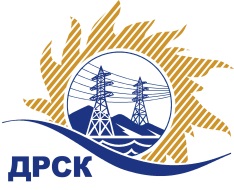 Акционерное Общество«Дальневосточная распределительная сетевая  компания»(АО «ДРСК»)Протокол заседания комиссии по вскрытию конвертов, поступивших на закрытый запрос цен № 657230г. БлаговещенскСПОСОБ И ПРЕДМЕТ ЗАКУПКИ: Закрытый электронный запрос цен «Мероприятия по строительству и реконструкции  для технологического  присоединения потребителей  до 150 кВт (в том числе ПИР) на территории СП «ПЮЭС» и  СП «ПЦЭС» филиала «Приморские ЭС» (Партизанский район п. Волчанец)» (закупка 2071 лот 27 по результатам ПО 140 р.2.1.1)ПРИСУТСТВОВАЛИ:  Три члена постоянно действующей Закупочной комиссии АО «ДРСК» 2 уровня   Информация о результатах вскрытия конвертов:В адрес Организатора закупки поступило 2 (две) заявки (-ок,-ка) на участие в закупке, конверты с которыми были размещены в электронном виде на Торговой площадке Системы www.b2b-energo.ru. Вскрытие конвертов было осуществлено в электронном сейфе Организатора закупки на Торговой площадке Системы www.b2b-energo.ru автоматически.Дата и время начала процедуры вскрытия конвертов с заявками на участие в закупке: 06:00  (время московское) 31.05.2016 г. Сделано 2 (две)  ставки. Место проведения процедуры вскрытия конвертов с заявками участников: Торговая площадка Системы www.b2b-energo.ruВ конвертах обнаружены заявки следующих участников:Решили: Утвердить протокол заседания закупочной комиссии по вскрытию конвертов, поступивших на закрытый  электронный  запрос цен.Ответственный секретарь Закупочной комиссии 2 уровня АО «ДРСК»	               М.Г. ЕлисееваИсп. .Ирдуганова И.Н.397-147irduganova-in@drsk.ru№ 523/УКС-В  31.05.2016№Наименование участника и его адресЦена заявки на участие в закрытом запросе цен1ООО "Дальэнергострой" (692900, Россия, Приморский край, г. Находка, Находкинский проспект, д. 7 "А")Заявка, подана 30.05.2016 в 02:26
Цена: 2 565 120,00 руб. (НДС не облагается)2ООО "ТЕХЦЕНТР" (690105, Россия, Приморский край, г. Владивосток, ул. Русская, д. 57 Ж, кв. 18)Заявка, подана 30.05.2016 в 02:21
Цена: 3 032 758,91 руб. (цена без НДС: 2 570 134,67 руб.)